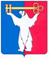 АДМИНИСТРАЦИЯ ГОРОДА НОРИЛЬСКА КРАСНОЯРСКОГО КРАЯРАСПОРЯЖЕНИЕ 21.02.2023	     		                   г. Норильск				         № 1210О создании межведомственной рабочей группы для обеспечения участия                          во Всероссийском конкурсе по отбору лучших проектов создания комфортной городской среды в городе НорильскеВ целях обеспечения участия муниципального образования город Норильск во Всероссийском конкурсе по отбору лучших проектов создания комфортной городской среды, 1. Создать межведомственную рабочую группу для обеспечения участия во Всероссийском конкурсе по отбору лучших проектов создания комфортной городской среды (далее – Рабочая группа, Всероссийский конкурс) и утвердить ее состав (прилагается).2. Председателю и членам Рабочей группы организовать эффективную работу по оперативному решению вопросов, возникающих в процессе подготовки, направления и рассмотрения заявки на участие во Всероссийском конкурсе                          по отбору лучших проектов создания комфортной городской среды.3. Установить, что в период временного отсутствия (временная нетрудоспособность, отпуск, командировка и т.п.) лиц, указанных в составе Рабочей группы, на заседаниях Рабочей группы присутствуют лица, исполняющие должностные обязанности отсутствующих членов Рабочей группы.4. Председателю Рабочей группы еженедельно докладывать мне о результатах работы Рабочей группы. 5. Опубликовать настоящее распоряжение в газете «Заполярная правда» и разместить его на официальном сайте муниципального образования город Норильск.6. Контроль исполнения настоящего распоряжения оставляю за собой.Глава города Норильска				               		            Д.В. Карасев УТВЕРЖДЕНраспоряжением                   Администрации города Норильска от 21.02.2023  № 1210СОСТАВмежведомственной рабочей группы для обеспечения участия во Всероссийском конкурсе по отбору лучших проектов создания комфортной городской среды в городе НорильскеКупреенко Константин Васильевич  Заместитель Главы города Норильска по городскому хозяйству, председатель рабочей группыЯковлев Алексей Александрович  Советник Главы города Норильска, заместитель председателя рабочей группыБеспалов Андрей ВладимировичЗаместитель директора по благоустройству                        МКУ «Управление жилищно-коммунального хозяйства» (по согласованию), секретарь рабочей группыЧлены межведомственной рабочей группы:Представители Администрации города Норильска, Норильского городского Совета депутатовПредставители Администрации города Норильска, Норильского городского Совета депутатовБаринов Владимир Андреевич  Заместитель Главы города Норильска                                       по информационной политике и перспективному развитиюБусов Дмитрий Анатольевич  Заместитель Главы города Норильска                                       по земельно-имущественным отношениям и развитию предпринимательстваЗакирьяева Инна Анатольевна  Заместитель Главы города Норильска по экономике и финансам - начальник Финансового управленияКоростелева Наталья Михайловна  Заместитель Главы города Норильска по социальной политикеЛеоненко Василий Иванович  Заместитель Главы города Норильска по строительству             и реновацииТимофеевНиколай АнатольевичЗаместитель Главы города Норильска                                     по общественно-политической работеКолдоркинаНаталия АлександровнаИ.о. начальника Управления по персоналу Администрации города НорильскаЮркинаЮлия ВладимировнаНачальник Правового управления Администрациигорода НорильскаГарбарук Сергей СергеевичДиректор МКУ «Управление жилищно-коммунального хозяйства»СербинРоман ОлеговичПредседатель постоянной комиссии Норильского городского Совета депутатов по городскому хозяйству(по согласованию)Представители АНО «Агентство развития Норильска»Представители АНО «Агентство развития Норильска»Миронов Максим НиколаевичДиректор АНО «Агентство развития Норильска» 
(по согласованию)Чуланова Виктория ВикторовнаЗаместитель директора – руководитель направления «Развитие городской среды» АНО «Агентство развития Норильска» (по согласованию)